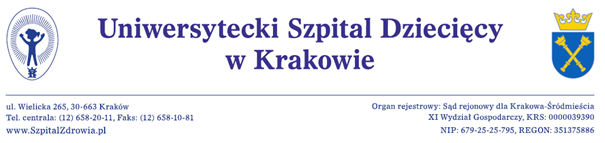 Kraków dnia 25.06.2019r.EZP-271-2- 15/S/2019strona internetowa:bip.usdk.plhttps://szpitalzdrowia.pl/INFORMACJA O WYBORZE OFRERTYDotyczy: postępowania o udzielenie zamówienia publicznego na  Usługę hotelarska dla pacjentów Uniwersyteckiego Szpitala Dziecięcego w Krakowie Numer postępowania:EZP-271- 2 - 15/S/2019w rezultacie wyboru najkorzystniejszej oferty w postępowaniu o udzielenie zamówienia publicznego o wartości  nie przekraczającej wyrażonej w złotych równowartość kwoty 750 000 euro, prowadzonego na podstawie przepisów Rozdziału 6, art. 138o [usługi społeczne i inne szczególne usługi]  ustawy z dnia 29 stycznia 2004 r. – Prawo zamówień publicznych (zwanej dalej ustawą lub ustawą Pzp.).Kwota, jaką Zamawiający zamierza przeznaczyć na sfinansowanie zamówienia: 145 714,78 zł bruttoMaksymalna akceptowana cena jednostkowa za usługę hotelarską: 100 zł bruttoZamawiający Uniwersytecki Szpital Dziecięcy w Krakowie informuje że w ww. postępowaniu w wybrano do realizacji najkorzystniejszą  złożoną przez 	Józef Dąbrowski Hotel – Prokocim, ul. Szara 2030-820 KrakówPoniżej podajemy: nazwy albo imiona i nazwiska, siedziby albo miejsca zamieszkania i adresy, jeżeli są miejscami wykonywania działalności wykonawców, którzy złożyli oferty, a także punktację przyznaną ofertom w każdym kryterium oceny ofert.Uzasadnienie:Oferta nie podlega odrzuceniu. Wykonawca spełnia warunki udziału w postępowaniu i nie podlega wykluczeniu. Oferta jest jedyną złożona ofertą w postępowaniu.Kwota jaką zamawiający zamierzał przeznaczyć na Planowana data zawarcia umowy wraz z umową powierzenia przetwarzania danych osobowych;  01.07.2019r.  Dziękujemy za złożenie oferty.Z poważaniemZ-ca Dyrektora ds. Lecznictwa lek. med. Andrzej BałagaNumer ofertyFirma/Adres/ WykonawcyCena oferty [cena jednostkowa za usługę hotelarską ] podlegająca ocenie brutto w PLNLiczba punktów w kryteriumCena 100% 1Józef Dąbrowski Hotel – Prokocimul. Szara 20   30-820 Kraków80,00 100 pkt.